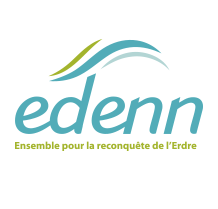 Accompagnement individuel des exploitants agricoles des zones prioritaires de l’ErdreThème n° :Accord cadre à bons de commandeMulti attributairesPréambule Le cadre de mémoire technique est obligatoire pour le candidat à l’accord cadre pour chacun des thèmes sélectionnés. C’est un document contractuel, il est l’élément central de l’offre et cadre l’exécution future des prestations. Il doit notamment permettre de juger la proposition de l’entreprise notamment en termes de méthodologie d’approche et d’axes d’intervention. Règles associées au cadre de mémoire technique : La totalité du cadre de mémoire technique rempli devra tenir sur 8 pages informatiques, page de garde et consignes incluses, sans modification excessive de la mise en pageDes éléments graphiques (images, schémas) peuvent être intégrés dans le CMTIl est rempli avec la police de caractère originale Des annexes sont possibles mais non obligatoires elles ne sont pas décomptées dans les 8 pages maximum demandées Les candidats doivent renseigner un cadre de mémoire technique par thème d’intervention souhaitéLes réponses doivent correspondre en tout point aux exigences du CCTP ; dans le cas contraire la réponse prend la forme d’une variante (Rappel : variante acceptée en complément d’une offre de base obligatoire). Cochez ici le thème correspondant :Thème 1 : Réduction de l’utilisation de produits phytosanitaires Thème 2 : Réduction de la fertilisation azotée et phosphorée Thème 3 : Développement des surfaces en prairies pâturables de l’exploitation Thème 4 : Accompagnement à la transmission en vue de la pérennisation des fermes d’élevage Thème 5 : Développement de la couverture permanente du sol en grandes cultures.  Thème 6 : Accompagnement vers un plan de réduction des risques d’érosion parcellaire avec conseils d’aménagements Thème 7 : Accompagnement vers un plan d’action au changement global du système de l’exploitationThème 8 : Propositions spontanées des structures d’accompagnement agricolePour le thème 8 : précisez succinctement la proposition d’action : Moyens humains, compétences et expérience : Combien de personnes sont susceptibles d’intervenir dans le cadre du présent accord cadre : Nommer un responsable administratif et un responsable technique de projet et fournir leurs coordonnées. Ces responsables peuvent être la même personneCiter les personnes intervenant sur l’accompagnement ainsi que leur fonction au sein de la structure. Fournir les fiches de postes des personnes intervenantes.Expliciter l’expérience de la structure vis-à-vis de la thématique sélectionnée, notamment en citant des références passées. MontantExpliciter le nombre de jours nécessaires et la durée nécessaire à la réalisation de la prestation d’accompagnement (Rappel : 3 jours par an pendant 3 ans maximum pour l’accompagnement et 2 jours max pour le diagnostic et 1,5 jour pour le bilan). La réponse à cette question vaut Bordereau des Prix Unitaires. Préciser ci-dessous en €HT et TTC chaque cout jour pour	Le diagnostic : ………….€ HT / ………….€ TTC ……..	L’accompagnement : ………….€ HT / ………….€ TTC ……..	Le bilan : ………….€ HT / ………….€ TTC ……..Reporter ici le montant total en € HT et TTC de l’Accompagnement proposé en multipliant le nombre de jours par leur coût unitaire: ………….€ HT / ………….€ TTC ……..Méthodologie d’accompagnement : Expliciter la méthodologie appliquée pour la mise en œuvre de l’accompagnement individuel, le déroulé des actions, les outils mobilisés et l’organisation temporelle (à ce titre vous décrirez notamment de manière chronologique les interventions réalisées chez l’exploitant ainsi que le nombre de jours nécessaires) Partie diagnostic et programme d’action : Il est demandé au prestataire d’affiner le besoin de l’exploitant par la réalisation d’un diagnostic « rapide » : décrivez succinctement la méthodologie de diagnostic envisagée ainsi que les thèmes abordés. (rappel : le diagnostic devra proposer les indicateurs d’efficacité). Expliciter également un plan d’action type envisageable pour le thème sélectionné.Partie accompagnement : expliciter les actions envisagées et leur organisation temporelle, Indiquez les objectifs attendus de la prestation d’accompagnement individuel ainsi que les objectifs intermédiaires au cours de l’accompagnement. Décrivez également les leviers visés pour atteindre ces objectifs.Partie Bilan : décrivez succinctement la méthodologie de bilan Rendus Décrire le ou les rendus réalisés auprès de l’agriculteur ainsi que les moyens de suivi de la mise en œuvre des actions (documents, fiche actions, outils….) Décrire le rendu réalisé auprès du maitre d’ouvrage en fin d’accompagnement. En phase diagnostic Pendant l’accompagnement En bilan Nb de jours année nNb de jours année n+1Nb de jours année n+2Diagnostic initial et programme d’action (Rappel : 2j max)Accompagnement individuel (Rappel : 3j/an max pendant 3 ans max)Bilan (Rappel : 1,5j max)